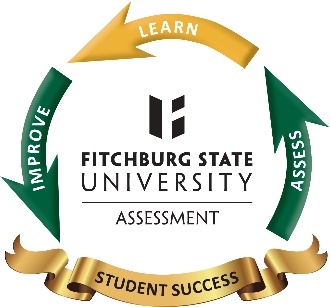 Worksheet 3: Curriculum Maps ActivityKey: 	0 – Not Discussed	1 – Introduced	2 – Broadened	3 – Fulfilled	A – Assessed for programDiscussionTo what extent does this curriculum map reveal vertical reiteration (multiple opportunities in successive years)?To what extent does this curriculum map reveal appropriate sequence (successive experiences building upon preceding experiences)?To what extent does this curriculum map reveal horizontal integration (integration between experiences in the same year)?What changes does this curriculum map suggest to improve our students’ opportunities to achieve these learning objectives?Adapted from Peggy Maki (2004)Objective CoursePLO 1PLO 2PLO 3PLO 4PLO 5Dev LevelLearning ActivityHow is it assessed?Dev LevelLearning ActivityHow is it assessed?Dev LevelLearning ActivityHow is it assessed?Dev LevelLearning ActivityHow is it assessed?